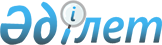 2008 жылғы 25 желтоқсандағы № 11/4 "2009 жылға арналған Өскемен қаласының бюджеті туралы" шешіміне өзгерістер енгізу туралы
					
			Күшін жойған
			
			
		
					Шығыс Қазақстан облысы Өскемен қалалық мәслихатының 2009 жылғы 18 ақпандағы N 13/4 шешімі. Шығыс Қазақстан облыстық Әділет департаментінің Өскемен қаласының Әділет басқармасында 2009 жылғы 26 ақпанда N 5-1-102 тіркелді. Қабылданған мерзімінің бітуіне байланысты күші жойылды - Өскемен қалалық мәслихатының 2010 жылғы 05 қаңтардағы № 03-09/1 хатымен

      Ескерту. Қабылданған мерзімінің бітуіне байланысты күші жойылды - Өскемен қалалық мәслихатының 2010.01.05 № 03-09/1 хатымен.       

Қазақстан Республикасы Бюджет кодексінің 109 бабына, «Қазақстан Республикасындағы жергілікті мемлекеттік басқару туралы» Қазақстан Республикасы Заңының 6 бабына, Шығыс Қазақстан облыстық мәслихатының 2009 жылғы 6 ақпандағы № 11/145-IV «2008 жылғы 19 желтоқсандағы № 10/129-IV «2009 жылға арналған облыстық бюджет туралы» шешіміне өзгерістер мен толықтырулар енгізу туралы» (нормативтік құқықтық актілерді мемлекеттік тіркеу Тізілімінде 2009 жылғы 17 ақпандағы 2496 нөмірімен тіркелген) шешіміне сәйкес Өскемен қалалық мәслихаты ШЕШТІ:



      1. Өскемен қалалық мәслихатының 2008 жылғы 25 желтоқсандағы № 11/4 «2009 жылға арналған Өскемен қаласының бюджеті туралы» (нормативтік құқықтық актілерді мемлекеттік тіркеу Тізімінде 5-1-98 нөмірімен тіркелген, 2009 жылғы 17 қаңтардағы «Дидар» және «Рудный Алтай» газеттерінде жарияланған) шешіміне келесі өзгерістер енгізілсін:

      1) 1 тармақ келесі редакцияда жазылсын:

      «2009 жылға арналған қала бюджеті 1 қосымшаға сәйкес келесі көлемде бекітілсін:

      1) кірістер – 10 574 068 мың теңге, соның ішінде:

      салық түсімдері – 6 308 238 мың теңге;

      салықтық емес түсімдер – 52 970 мың теңге;

      негізгі капиталды сатудан түсетін түсімдер – 1 008 889 мың теңге;

      трансферттердің түсімдері – 3 203 971 мың теңге;

      2) шығындар – 10 644 774,3 мың теңге;

      3) таза бюджеттік несиелендіру – 0;

      4) қаржылық активтермен операциялар бойынша сальдо – 19530,6 мың теңге, соның ішінде:

      қаржы активтерін сатып алу – 20 000 мың теңге;

      мемлекеттің қаржы активтерін сатудан түсетін түсімдер – 469,4 мың теңге;

      5) бюджет (профициті) тапшылығы – - 90 236,9 мың теңге;

      6) бюджет (профицитін) тапшылығын қаржыландыру – 90 236,9 мың теңге»;

      2) 1, 2 қосымшалар жаңа редакцияда жазылсын.

      2. Осы шешім 2009 жылдың 1 қаңтарынан бастап қолданысқа енгізіледі.      Сессия төрағасы                       Е. Мәндиев      Қалалық мәслихаттың хатшысы           Е. Нәбиев

Өскемен қалалық мәслихатының

2009 жылғы 18 ақпандағы

№ 13/4 шешіміне 1 қосымша 2009 жылға арналған Өскемен қаласының бюджеті

Өскемен қалалық мәслихатының

2009 жылғы 18 ақпандағы

№ 13/4 шешіміне 2 қосымша Заңды тұлғалардың жарғылық капиталын қалыптастыру

мен арттыруға және бюджеттік инвестициялық

жобаларды (бағдарламаларды) жүзеге асыруға

бағытталған бюджеттік бағдарламалар бөлігінде

2009 жылға арналған Өскемен қаласының

дамыту бюджеттік бағдарламаларының тізбесі
					© 2012. Қазақстан Республикасы Әділет министрлігінің «Қазақстан Республикасының Заңнама және құқықтық ақпарат институты» ШЖҚ РМК
				СанатыСанатыСанатыСанатыСанатыСыныпСыныпСыныпСыныпСыныпшаСыныпшаСыныпшаАтауы
Сомасы,

мың теңге
I. КІРІСТЕР10 574 0681Салық түсімдері6 308 23801Табыс салығы1 918 0312Жеке табыс салығы1 918 03103Әлеуметтік салық1 141 4311Әлеуметтік салық1 141 43104Меншікке салынатын салықтар2 436 5261Мүлікке салынатын салықтар1 449 2353Жер салығы544 8254Көлік құралдарына салынатын салық442 0005Бір ыңғай жер салығы46605Тауарларға, жұмыстарға және қызмет

көрсетуге салынатын ішкі салықтар542 9642Акциздер242 2463Табиғи және басқа да ресурстарды

пайдаланғаны үшін түсетін түсімдер115 7004Кәсіпкерлік және кәсіби қызметті жүргізгені

үшін алынатын алымдар185 01808Заңды мәнді іс-әрекеттерді жасағаны және (немесе) құжаттар бергені үшін оған уәкілеттігі бар мемлекеттік органдар немесе лауазымды адамдармен алынатын міндетті

төлемдер269 2861Мемлекеттік баж269 2862Салықтық емес түсімдер52 97001Мемлекет меншігінен түсетін  табыстар24 4391Мемлекеттік кәсіпорындардың таза табысының жарты түсімі1 8875Мемлекеттік меншікте тұрған мүлікті жалға беруден түсетін табыстар22 55202Мемлекеттік бюджеттен қаржыландырылатын мемлекеттік мекемелердің тауарларды

(жұмыстарды, қызметтерді) өткізуінен түсетін түсімдер47001Мемлекеттік бюджеттен қаржыландырылатын мемлекеттік мекемелердің тауарларды

(жұмыстарды, қызметтерді) өткізуінен түсетін түсімдер470004Мемлекеттік бюджеттен қаржыландырылатын, сондай-ақ Қазақстан Республикасы Ұлттық Банкінің бюджетінен (шығыстар сметасынан) ұсталатын және қаржыландырылатын мемлекеттік мекемелер салатын айыппұлдар, өсімпұлдар, санкциялар, өндіріп алулар30001Мұнай секторы ұйымдарынан түсетін

түсімдерді қоспағанда, мемлекеттік

бюджеттен қаржыландырылатын, сондай-ақ Қазақстан Республикасы Ұлттық Банкінің бюджетінен (шығыстар сметасынан) ұсталатын

және қаржыландырылатын мемлекеттік

мекемелер салатын айыппұлдар, өсімпұлдар, санкциялар, өндіріп алулар3 00006Басқа да салықтық емес түсімдер20 8311Басқа да салықтық емес түсімдер20 8313Негізгі капиталды сатудан түсетін түсімдер1 008 88901Мемлекеттік мекемелерге бекітілген

мемлекеттік мүлікті сату854 6891Мемлекеттік мекемелерге бекітілген

мемлекеттік мүлікті сату854 68903Жерді және материалдық емес активтерді

сату154 2001Жерді сату154 2004Трансферттерден түсетін түсімдер3 203 97102Мемлекеттік басқарудың жоғары тұрған

органдарынан түсетін трансферттер3 203 9712Облыстық бюджеттен түсетін трансферттер3 203 971Фукционалдық топФукционалдық топФукционалдық топФукционалдық топФукционалдық топӘкімгерлерӘкімгерлерӘкімгерлерӘкімгерлерБағдарламаБағдарламаБағдарламаАтауы
Сомасы,

мың теңге
II. ШЫҒЫНДАР10644774,301Жалпы сипаттағы мемлекеттiк қызметтер көрсету297 119112Аудан (облыстық маңыздағы қала)

мәслихатының аппараты17 803001Аудан (облыстық маңыздағы қала)

мәслихатының қызметін қамтамасыз ету17 803122Аудан (облыстық маңыздағы қала) әкімінің аппараты213 598001Аудан (облыстық маңыздағы қала) әкімінің қызметін қамтамасыз ету213 598123Қаладағы аудан әкімі аппараты, аудандық маңыздағы қала, кент, ауыл (село), ауылдық (селолық) округі16 520001Қаладағы аудан әкімі аппаратының,

аудандық маңыздағы қаланың, кенттің, ауылдың (селоның), ауылдық (селолық) округтің қызмет етуі16 520452Ауданның (облыстық маңыздағы қала) қаржы бөлімі26 905001Қаржы бөлімінің қызметін  қамтамасыз ету25 277003Салық салу мақсатында мүлікке бағалауды жүргізу1 628453Ауданның (облыстық маңыздағы қала)

экономика және бюджеттік жоспарлау

бөлімі22 293001Экономика және бюджеттік жоспарлау

бөлімінің қызметін қамтамасыз ету22 29302Қорғаныс32 425122Аудан (облыстық маңыздағы қала) әкімінің аппараты32 425005Әскери қызметке шақыру және тіркеу

бойынша іс-шаралар32 42503Қоғамдық тәртіп, қауіпсіздік, құқық, сот, қылмыстық-атқару қызметі40 467458Ауданның (облыстық маңыздағы қала) тұрғын үй-коммуналдық шаруашылығы, жолаушылар көлігі және автомобиль жолдары бөлімі40 467021Елдi мекендерде жол жүрісі қауiпсiздiгін қамтамасыз ету40 46704Бiлiм беру4 058 586464Ауданның (облыстық маңыздағы қала) білім беру бөлімі4 016 396001Білім беру бөлімінің қызметін қамтамасыз ету17 912003Жалпы білім беру3 142 264004Ауданның (облыстык маңызы бар қаланың) мемлекеттік білім беру мекемелерінде білім беру жүйесін ақпараттандыру23 498005Ауданның (облыстық маңыздағы қаланың) мемлекеттiк бiлiм беру ұйымдары үшiн оқу-әдістемелік жинақтарды, оқулықтарды сатып алу және жеткiзу65 000006Балалар үшін қосымша білім беру242 216009Мектеп жасына дейінгі балаларды тәрбиелеу және оқыту қызметін қамтамасыз ету499 532010Республикалық бюджеттен берілетін

нысаналы трансферттердің есебінен білім берудің мемлекеттік жүйесіне оқытудың жаңа технологияларын енгізу25 796099Республикалық бюджеттен  берілетін

нысаналы трансферттер  есебiнен ауылдық елді мекендер  саласының мамандарын әлеуметтік  қолдау шараларын іске асыру178467Ауданның (облыстық маңыздағы қала)

құрылыс бөлімі42 190037Білім беру объектілерін салу және

реконструкциялау42 19006Әлеуметтiк көмек және әлеуметтiк

қамсыздандыру522 668451Ауданның (облыстық маңыздағы қала)

жұмыспен қамту және әлеуметтік

бағдарламалар бөлімі522 668001Жұмыспен қамту және әлеуметтік

бағдарламалар бөлімінің қызметін

қамтамасыз ету68 465002Жұмыспен қамту бағдарламасы75 444005Мемлекеттік атаулы әлеуметтік көмек8 308006Тұрғын үй көмегі35 000007Жергілікті өкілетті органдардың шешімі бойынша азаматтардың жекелеген топтарына әлеуметтік көмек196 149010Үйде тәрбиеленіп және оқытылатын

мүгедек-балаларды материалдық

қамсыздандыру13 720011Жәрдемақылар мен басқа да әлеуметтік төлемдерді есептеу, төлеу және жеткізу жөніндегі қызмет көрсетулерге төлем

жүргізу3 700013Белгіленген тұрғылықты жері жоқ

тұлғаларды әлеуметтік бейімдеу24 849014Мұқтаж азаматтарға үйде әлеуметтiк көмек көрсету74 16801618 жасқа дейінгі балаларға  мемлекеттік жәрдемақы5 362017Мүгедектерді оңалту жеке бағдарламасына сәйкес, мұқтаж мүгедектерді міндетті

гигиеналық құралдармен қамтамасыз етуге, және ымдау тілі мамандарының, жеке

көмекшілердің қызмет көрсету17 50307Тұрғын үй-коммуналдық шаруашылығы3 603 953458Ауданның (облыстық маңыздағы қала) тұрғын үй-коммуналдық шаруашылығы, жолаушылар көлігі және автомобиль жолдары бөлімі782 488003Мемлекеттік тұрғын үй қорын сақтауды ұйымдастыру33 513015Елдi мекендердегі көшелердi жарықтандыру188 818016Елдi мекендердiң санитарлық жағдайын қамтамасыз ету251 690017Жерлеу орындарын күтiп-ұстау және туысы жоқтарды жерлеу20 963018Елдi мекендердi көркейту және

көгалдандыру272 504029Сумен жабдықтау жүйесін дамыту15 000467Ауданның (облыстық маңыздағы қала) құрылыс бөлімі2 821 465003Мемлекеттік коммуналдық тұрғын үй қорының тұрғын үй құрылысы812 712004Инженерлік-коммуникациялық

инфрақұрылымдарды орналастыру және дамыту878 117006Сумен жабдықтау жүйесін дамыту192 697019Тұрғын үй салу және сатып алу937 93908Мәдениет, спорт, туризм және ақпараттық кеңістiк796 967123Қаладағы аудан әкімі аппараты, аудандық маңыздағы қала, кент, ауыл (село), ауылдық (селолық) округі5 180006Жергілікті деңгейде мәдени-демалыс

жұмысын қолдау5 180455Ауданның (облыстық маңыздағы қала)

мәдениет және тілдерді дамыту бөлімі184 469001Мәдениет және тілдерді дамыту бөлімінің қызметін қамтамасыз ету12 466003Мәдени-демалыс жұмысын қолдау92 363006Аудандық (қалалық) кiтапханалардың жұмыс iстеуi71 284007Мемлекеттік тілді және  Қазақстан

халықтарының басқа да тілдерін дамыту8 356456Ауданның (облыстық маңыздағы қала) ішкі саясат бөлімі53 953001Ішкі саясат бөлімінің қызметін қамтамасыз ету14 246002Бұқаралық ақпарат құралдары арқылы

жергiлiктi деңгейде мемлекеттiк ақпарат саясатын жүргізу28 857003Жастар саясаты саласындағы өңірлік

бағдарламаларды iске асыру10 850465Ауданның (облыстық маңыздағы қала) дене шынықтыру және спорт бөлімі199 515001Дене шынықтыру және спорт бөлімінің

қызметін қамтамасыз ету7 275005Бұқаралық спортты және ұлттық спорт түрлерін дамыту3 927006Аудандық (облыстық маңыздағы қала)

деңгейде спорттық жарыстар өткiзу12 111007Облыстық спорт жарыстарына әртүрлi спорт түрлерi бойынша аудан (облыстық маңыздағы қала) құрама командаларының мүшелерiн

дайындау және олардың қатысуы176 202467Ауданның (облыстық маңыздағы қала)

құрылыс бөлімі353 850008Спорт объектілерін дамыту306 440011Мәдениет нысандарын дамыту47 410Ауыл, су, орман, балық шаруашылығы, ерекше қорғалатын табиғи аумақтар, қоршаған ортаны және жануарлар дүниесін қорғау, жер қатынастары25 976462Ауданның (облыстық маңыздағы қала) ауыл шаруашылығы бөлімі5 569001Ауыл шаруашылығы бөлімінің қызметін қамтамасыз ету5 569463Ауданның (облыстық маңыздағы қала) жер қатынастары бөлімі20 407001Жер қатынастары бөлімінің қызметін

қамтамасыз ету20 40711Өнеркәсіп, сәулет, қала құрылысы және құрылыс қызметі36 063467Ауданның (облыстық маңыздағы қала)

құрылыс бөлімі17 275001Құрылыс бөлімінің қызметін қамтамасыз ету17 275468Ауданның (облыстық маңыздағы қала) сәулет және қала құрылысы бөлімі18 788001Сәулет және қала құрылысы бөлімінің қызметін қамтамасыз ету18 78812Көлiк және коммуникациялар1 159 813458Ауданның (облыстық маңыздағы қала) тұрғын үй-коммуналдық шаруашылығы, жолаушылар көлігі және автомобиль жолдары бөлімі1 159 813022Көлік инфрақұрылымын дамыту457 000023Автомобиль жолдарының қызметін

қамтамасыз ету702 81313Басқалар70 737,3469Ауданның (облыстық маңыздағы қала)

кәсіпкерлік бөлімі13 170001Кәсіпкерлік бөлімінің қызметін қамтамасыз ету11 412003Кәсіпкерлік қызметін қолдау1 758452Ауданның (облыстық маңыздағы қала) қаржы бөлімі12 000012Ауданның (облыстық маңызы бар қаланың) жергілікті атқарушы органының резерві12 000453Ауданның (облыстық маңыздағы қала)

экономика және бюджеттік жоспарлау бөлімі4 878,3003Жергілікті бюджеттік инвестициялық

жобалардың (бағдарламалардың)

техникалық-экономикалық негіздемесін әзірлеу және оған сараптама жүргізу4 878,3458Ауданның (облыстық маңыздағы қала) тұрғын үй-коммуналдық шаруашылығы, жолаушылар көлігі және автомобиль жолдары бөлімі40 689001Тұрғын үй-коммуналдық шаруашылығы,

жолаушылар көлігі және автомобиль

жолдары бөлімінің қызметін қамтамасыз ету40 689III. ТАЗА БЮДЖЕТТІК НЕСИЕЛЕНДІРУ0IV. ҚАРЖЫЛЫҚ АКТИВТЕРМЕН ОПЕРАЦИЯЛАР БОЙЫНША САЛЬДО19 530,6V. БЮДЖЕТ ТАПШЫЛЫҒЫ (ПРОФИЦИТ)-90 236,9VI. БЮДЖЕТ ТАПШЫЛЫҒЫН ҚАРЖЫЛАНДЫРУ

(ПРОФИЦИТТІ ПАЙДАЛАНУ)90 236,9Функционалдық топФункционалдық топФункционалдық топФункционалдық топӘкімгерлерӘкімгерлерӘкімгерлерБағдарламаБағдарламаАтауыИнвестициялық жобалар04Білім беру464Ауданның (облыстық маңыздағы қала) білім беру бөлімі004Орта білім беру жүйесін ақпараттандыру467Ауданның (облыстық маңыздағы қала) құрылыс бөлімі037Білім беру объектілерін салу және реконструкциялау07Тұрғын үй-коммуналдық шаруашылығы458Ауданның (облыстық маңыздағы қала) тұрғын

үй-коммуналдық шаруашылығы, жолаушылар көлігі және автомобиль жолдары бөлімі029Сумен жабдықтау жүйесін дамыту467Ауданның (облыстық маңыздағы қала) құрылыс бөлімі003Мемлекеттік коммуналдық тұрғын үй қорының тұрғын үй құрылысы004Инженерлік-коммуникациялық инфрақұрылымдарды

орналастыру және дамыту006Сумен жабдықтау жүйесін дамыту019Тұрғын үй салу және сатып алу08Мәдениет, спорт, туризм және ақпараттық кеңістiк467Ауданның (облыстық маңыздағы қала) құрылыс бөлімі008Спорт объектілерін дамыту011Мәдениет нысандарын дамыту12Көлік және коммуникациялар458Ауданның (облыстық маңыздағы қала) тұрғын

үй-коммуналдық шаруашылығы, жолаушылар көлігі және автомобиль жолдары бөлімі022Көлік инфрақұрылымын дамытуЗаңды тұлғалардың жарғылық капиталын қалыптастыру және арттыруға инвестициялар13Басқалар452Ауданның (облыстық маңыздағы қала) қаржы бөлімі014Заңды тұлғалардың жарғылық капиталын қалыптастыру және арттыру